ANALISIS TINGKAT EFISIENSI KOPERASI KOPI DI ACEH TENGAH(Studi Kasus Pada Koperasi Serba Usaha Sara  Ate di Aceh Tengah)SKRIPSIRAHPI NANTI NIM. 190410064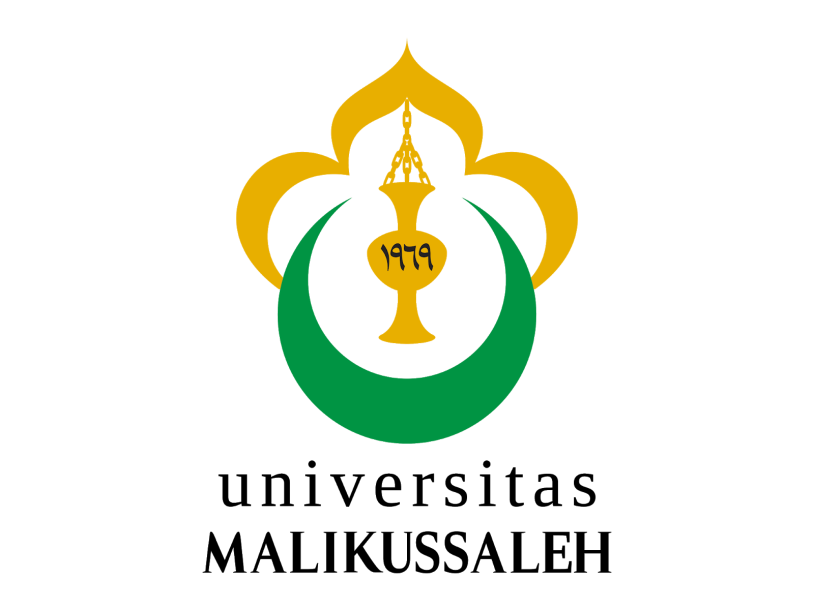 PROGRAM STUDI MANAJEMENFAKULTAS EKONOMI DAN BISNISUNIVERSITAS MALIKUSSALEHLHOKSEUMAWEJANUARI, 2024ANALISIS TINGKAT EFISIENSI KOPERASI KOPI DI ACEH TENGAH(Studi Kasus Pada Koperasi Serba Usaha Sara  Ate di Aceh Tengah)SKRIPSIDiajukan sebagai salah satu syarat untuk memperoleh Gelar Sarjana Manajemen RAHPI NANTI NIM. 190410064PROGRAM STUDI MANAJEMENFAKULTAS EKONOMI DAN BISNISUNIVERSITAS MALIKUSSALEHLHOKSEUMAWEJANUARI 2024